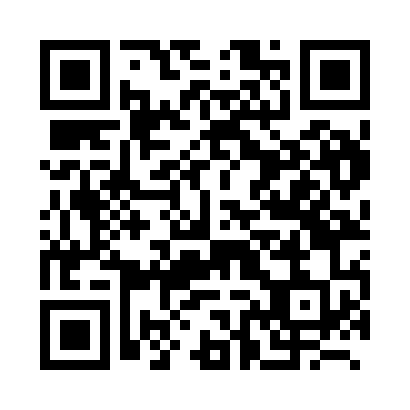 Prayer times for Baisieux, BelgiumWed 1 May 2024 - Fri 31 May 2024High Latitude Method: Angle Based RulePrayer Calculation Method: Muslim World LeagueAsar Calculation Method: ShafiPrayer times provided by https://www.salahtimes.comDateDayFajrSunriseDhuhrAsrMaghribIsha1Wed3:576:201:425:449:0611:182Thu3:546:181:425:459:0711:213Fri3:516:161:425:459:0911:234Sat3:486:141:425:469:1011:265Sun3:446:131:425:479:1211:296Mon3:416:111:425:479:1311:327Tue3:386:091:425:489:1511:358Wed3:346:081:425:489:1611:389Thu3:316:061:425:499:1811:4110Fri3:276:051:425:509:1911:4411Sat3:266:031:425:509:2111:4712Sun3:266:021:425:519:2211:4913Mon3:256:001:425:519:2411:5014Tue3:255:591:425:529:2511:5115Wed3:245:571:425:529:2711:5116Thu3:245:561:425:539:2811:5217Fri3:235:541:425:539:2911:5318Sat3:225:531:425:549:3111:5319Sun3:225:521:425:559:3211:5420Mon3:225:511:425:559:3411:5421Tue3:215:491:425:569:3511:5522Wed3:215:481:425:569:3611:5623Thu3:205:471:425:579:3711:5624Fri3:205:461:425:579:3911:5725Sat3:205:451:425:589:4011:5726Sun3:195:441:425:589:4111:5827Mon3:195:431:425:599:4211:5928Tue3:195:421:435:599:4411:5929Wed3:185:411:436:009:4512:0030Thu3:185:401:436:009:4612:0031Fri3:185:401:436:009:4712:01